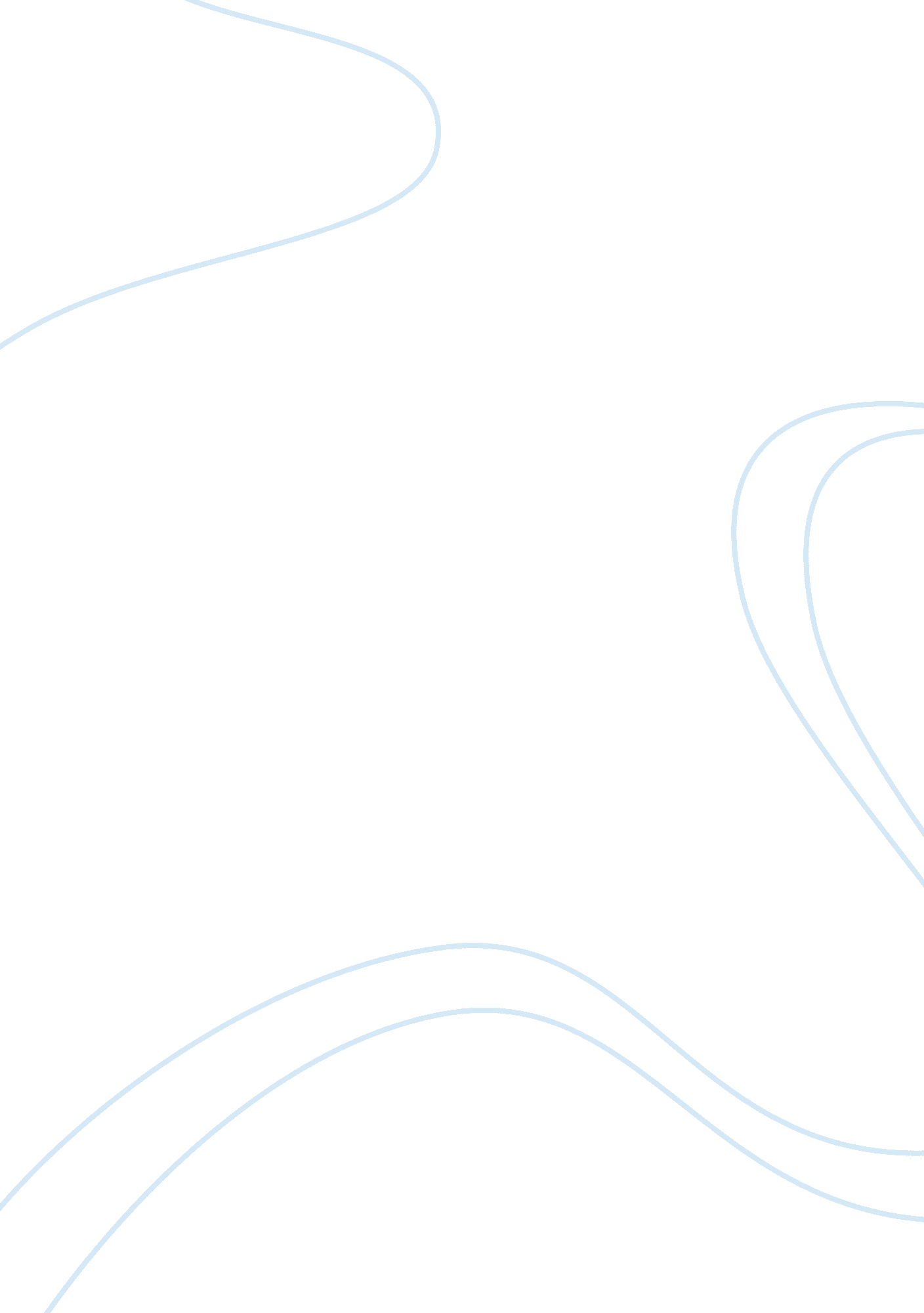 Hunger game assignment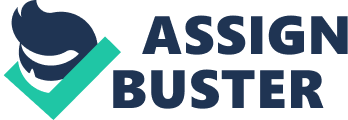 In many writing situations, part of your challenge will be determinability purpose, or your reason, for 3). When the teacher assign the paper, sometime they won’t just give you the topic of your essay. You need to finger out what the essay about. Many instructors write their assignment prompts differently. “ Instructors may include more questions or talking points than you can cover In your assignment, so rank them in the order you think is more important. One area of the prompt may be more interesting to you than another’ ‘(Purdue Writing Lab). Choosing your point and then you can decide your purpose. Are you going to support this idea or against the idea? What we wrote this whole term is MILA paper. After you know the purpose of your paper, whatnot need now to form a working thesis. In a good writing, the thesis statement needs to be clear. I wrote three papers by now and I think they all have a clear thesis statement. For example, in our second paper, which require us to choose specific person who is an outlier in your view. After all the factors Caldwell wrote in his book Outlier, I thought my purpose in this paper to convince people that the person I choose is an outlier. What need is to find information that makes my choice satisfied the characteristics of an outlier. After knowing my purpose, started to work on my thesis statement. My thesis statement in this paper is : ” in my paper am going to argue that his(Steve Jobs) family, the environment he grew up as well as his friends are also the factors that promote the progress of success”(Al 1). In the book A Writers Reference, it suggests us: ” An effective thesis statement is a central idea that requires supporting evidence: its scope is appropriate for the required length of the essay: and it is sharply soused”(Hacker 16). Hint my thesis statement is clear. I have my side that Steve Jobs is an outlier and indicate the reasons why he is so. It also gives me an idea that what need to do in my body paragraph is to search information based on Steve Jobs’ family, childhood and his friends. The second characteristics of good, effective writing is that the organization of the paper should be logical, which means that the ideas are logically flow. “ A well organized paper uses techniques to build cohesion and coherence between and within paragraphs to orient and guide the reader through the paper, neglecting ideas, building details, and strengthening the Mason). Each paragraph should focus on a main point in a topic sentence and each paragraph is connected. Each paragraph should have a one-sentence summary that tells readers what to expect as they read on and it usually comes first in the paragraph. After the topic sentence, then you can provide detailed definition and examples to develop the mail idea. In my third paper the most violent heroism, my purpose is to prove that the heroism in America’s film and novels actually make people desensitizing to violence and remotes the violence in America. So in my first body paragraph, I need to talk about the heroism in America’s history. I started my paragraph by a topic sentence stated: “ Among these America films, there are expectations that the hero in the film will save all the people from repression and disasters”(Lie 2). Then I give general rule about how the heroism formed in these films and also some examples of a particularly film to develop my idea even further. But in order to make connection between the violence in America, still need to show how the audiences’ reaction about this killing. So my last sentence stated that people actually love to see this killing by the hero and more violence involved, they love it better. Right after this, started my second paragraph by: “ this kind of belief and faith will definitely contribute to the violence in the real 2). I think this makes my paper flow logically and the connection between each paragraph is clear too. I noticed that in my first draft of essay three, I did not do a good job at the organization. Although each of my paragraph stick to the mail point of the paragraph, but there isn’t such connection between each one. They are separate ideas and have ineffective connection. So in my final draft, tried to first get the main purpose, then develop the thesis into different part and find the connection of each, then start to write. The third characteristics of good, effective writing is that it should have enough effective and interesting academic sources to supporter idea. In our second paper, the teacher specifically mentioned the importance of academic research. The sources from academic are more reliable and effective. It can first support our point and be more convincing. Secondly, it actually makes our paper more interesting to read. Like I provided some statistic about the crime rate in America. It is from academic sources and very effectively proved my point that the crime rate is America is high. Also, in my second paper, I wrote a lot of personal stories about Steve Jobs from the book Steve Jobs, which I think makes my paper more interesting. The fourth characteristics of good, effective writing is that the words are appropriate, and the sentences are concise, emphatic, and correct, ND also the grammar. Good writing uses just the right words to say just the right things and fluent sentences are easy to understand and fun to read with expression. Conventions are the ways we all agree to use punctuation, spelling, grammar, and other things that make writing consistent and easy to read. I think I did not do a good job at this part. Firstly, I am an international student. So my vocabulary is not as much as the native student. Sometimes am not able to use the right word to express myself. It may be confusing for the reader. The sentences in my paper are not fluent enough. Put common in the wrong place or wrote confusing sentence. Emily also indicated that it may be harder for people to read. The grammar is another problem have. But now have a habit that after I finish my paper. I will go to the writing center to ask for help. They will correct my mistake and hope can get better at grammar. When this semester is finished, I went back and looked my paper again. I think my strengths are can a clear view about the purpose of my paper and I can write a clear thesis statement. 